PI6CV304 IBIS Model CheckOne IBIS Models: PI6CV304.ibs.1. Model Type	Modify the original PI6CV304.ibs to following two ibis models which are different in packaging, while their pins’ information is the same.PI6CV304_L_RevA.ibs– 8-pin 173-mil wide TSSOP (L)PI6CV304_W_RevA.ibs– 8-pin 150-mil wide SOIC (W)[Pin]  signal_name  model_name 			Pin Configuration1     CLK_IN			IN 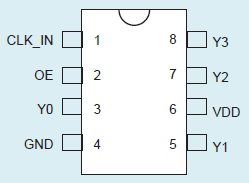 2     OE            IN 3     Y0            OUTPUT 4     GND			GND 5     Y1            OUTPUT 6     VDD			POWER 7     Y2            OUTPUT 8     Y3            OUTPUTBlock Diagram							Function Table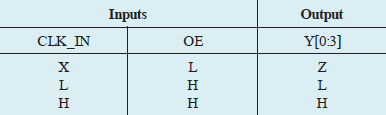 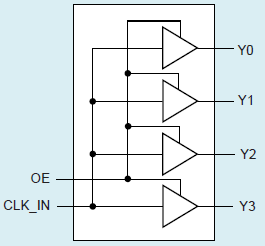 ConclusionThe PIN information described in IBIS model is exactly correct according to the datasheet.2. Internal Series Resistor based on IBIS Model:PI6CV304_L_RevA.ibs and PI6CV304_W_RevA.ibs share the same Pulldwon and Pullup data.1). PullDown: 	TYP:V = 0.20054V,	I = 0.01232A,		so Rs = 16.27760Ω				V = -0.20054V,	I = -0.01228A,	so Rs = 16.33062Ω				MIN:V = 0.20054V,	I = 0.011088A,	so Rs = 18.08622Ω				V = -0.20054V,	I = -0.011052A,	so Rs = 18.14513Ω				MAX:V = 0.20054V,	I = 0.013552A,	so Rs = 14.79782Ω				V = -0.20054V,	I = -0.013508A,	so Rs = 14.84602Ω2). PullUp: 		TYP:V = 0.09958V,	I = -0.00614A,	so Rs = 16.21824Ω				V = -0.09961V,	I = 0.00607A,		so Rs = 16.41021Ω				MIN:V = 0.09958V,	I = -0.005526A,	so Rs = 18.02027Ω				V = -0.09961V,	I = 0.005463A,	so Rs = 18.23357Ω				MAX:V = 0.09958V,	I = -0.006754A,	so Rs = 14.74386Ω				V = -0.09961V,	I = 0.006677A,	so Rs = 14.91838ΩConclusion: The values of Internal Series Resistor based on IBIS model are quite correct according to the datasheet.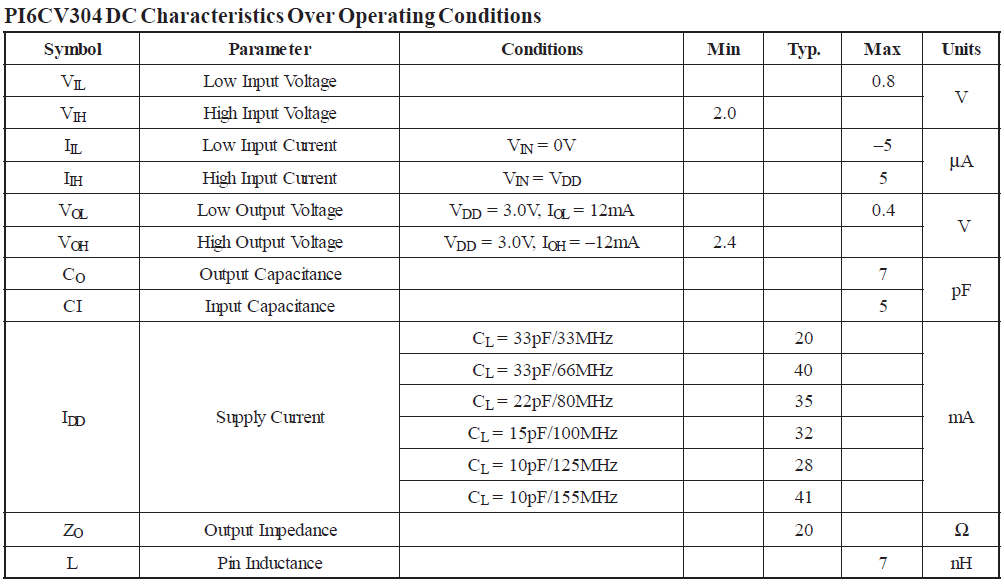 3. Analog Switch simulation result with following circuit diagram:Input signal frequency is 125MHz: vin	clk_in 0 pulse(0 clamp 0n 0.1n 0.1n 3.9n 8n)1) Without trace, and add 50Ω pull-down resistor and 5pF pull-down capacitance to the output.Without Package: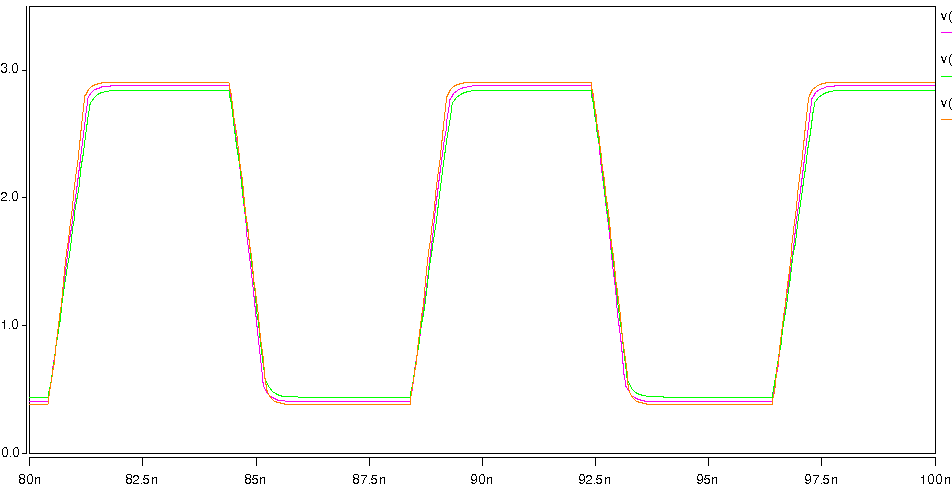 With Package: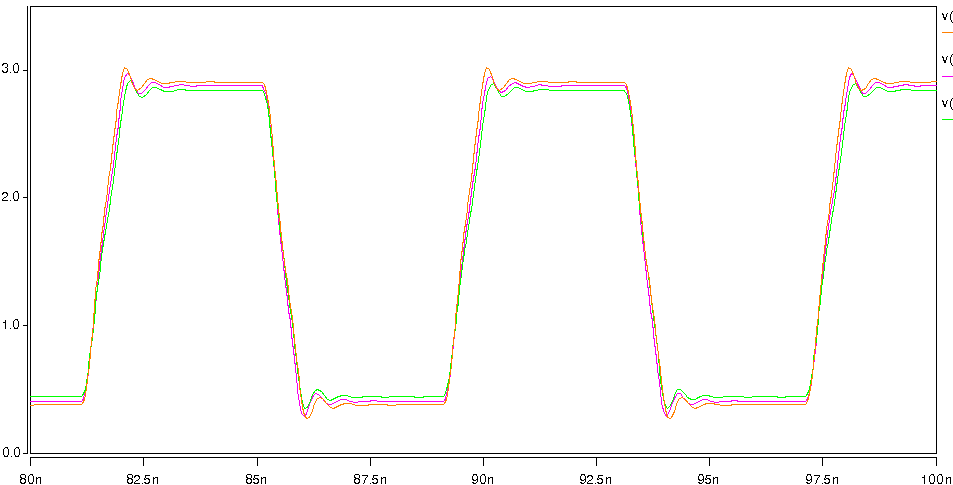 2) With 2inch trace before the outputa. Add 25Ω resistor, 2inch trace and 5pF pull-down capacitance to the output.Without Package: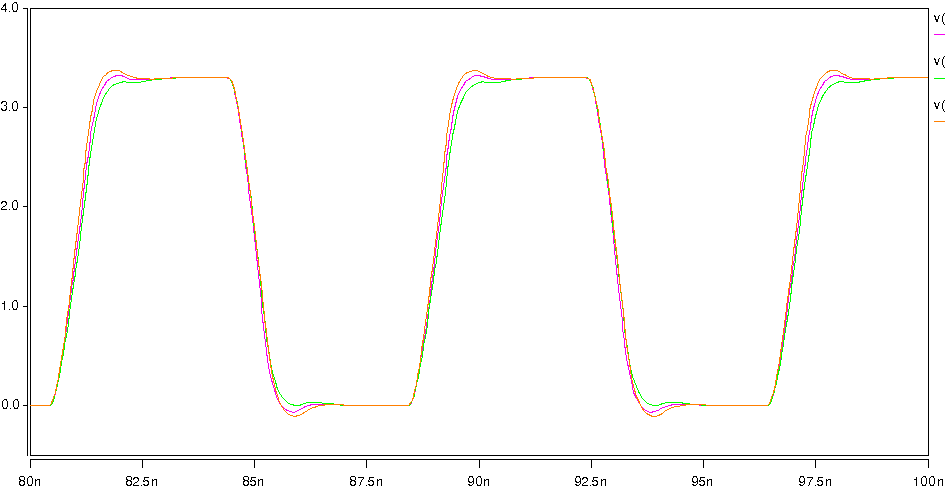 With Package: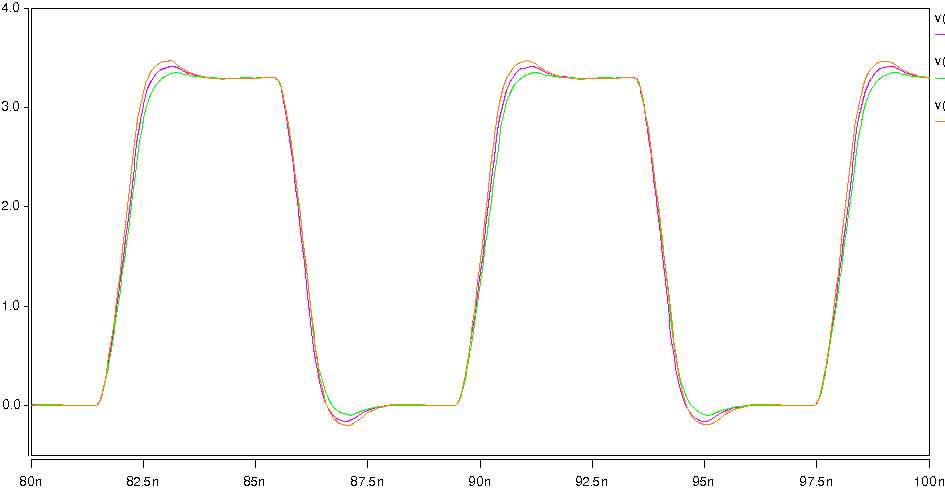 b. Add 33Ω resistor, 2inch trace and 5pF pull-down capacitance to the output.Without Package: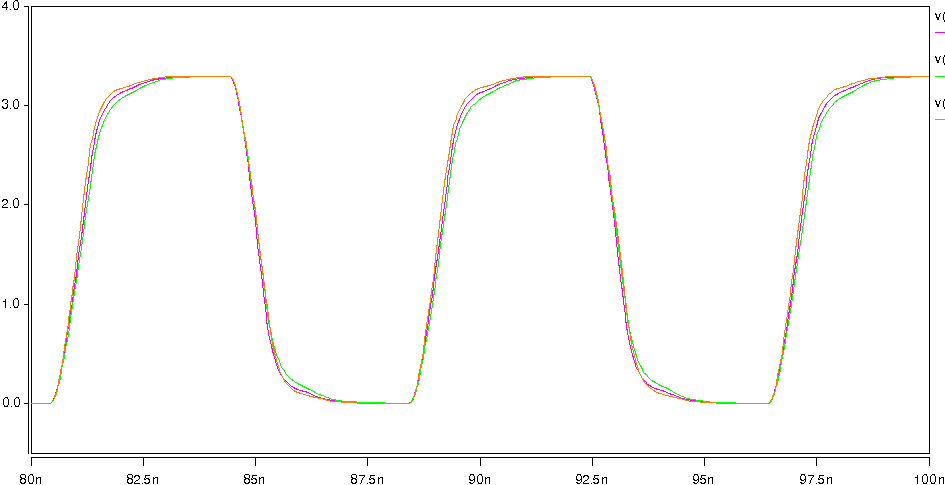 With Package: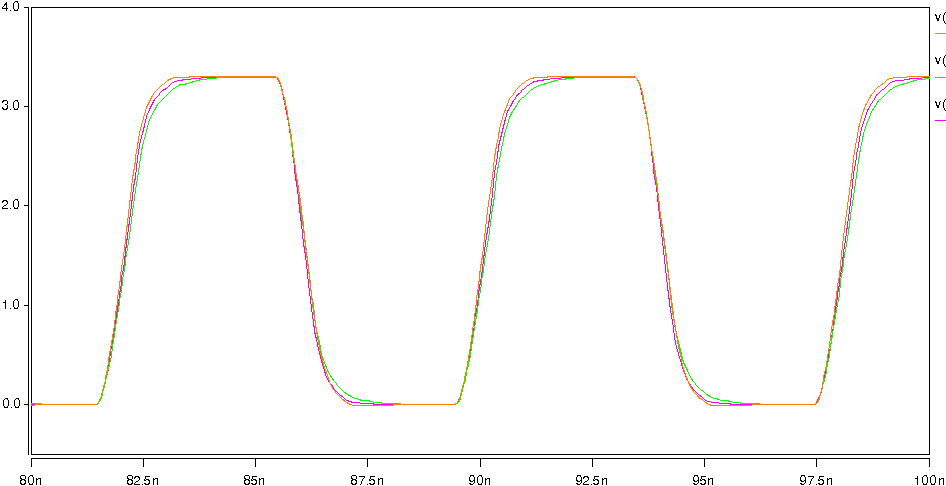 4. IBIS Data Graph of PI6CV304_L_RevA.ibs and PI6CV304_W_RevA.ibs(1)  Model IN: C_comp=4.000pFa. POWER Clamp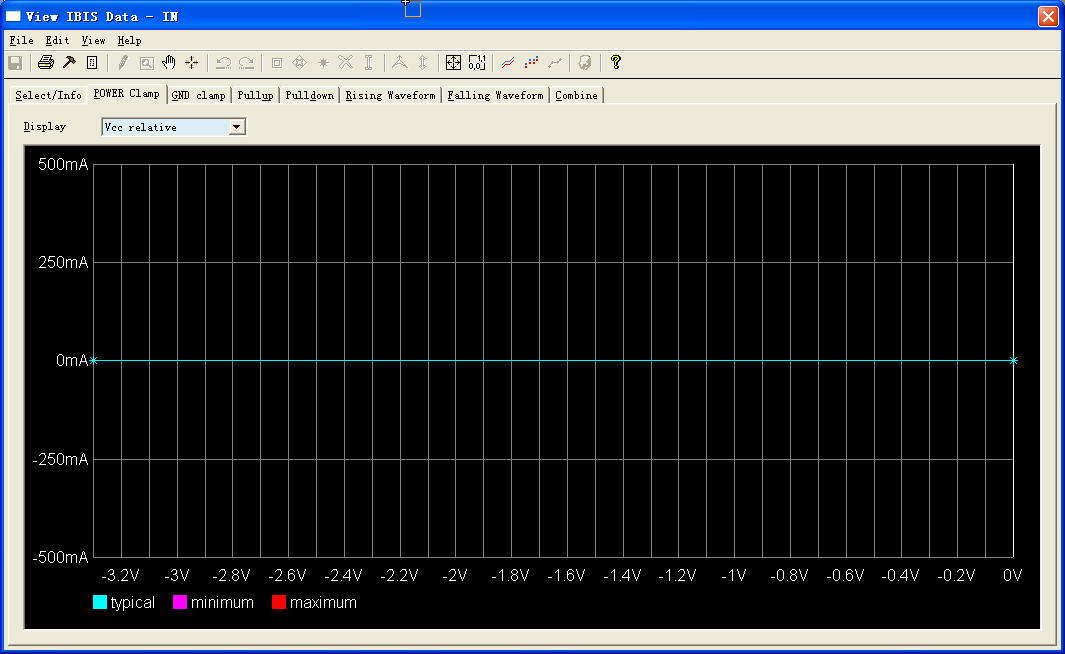 b. GND Clamp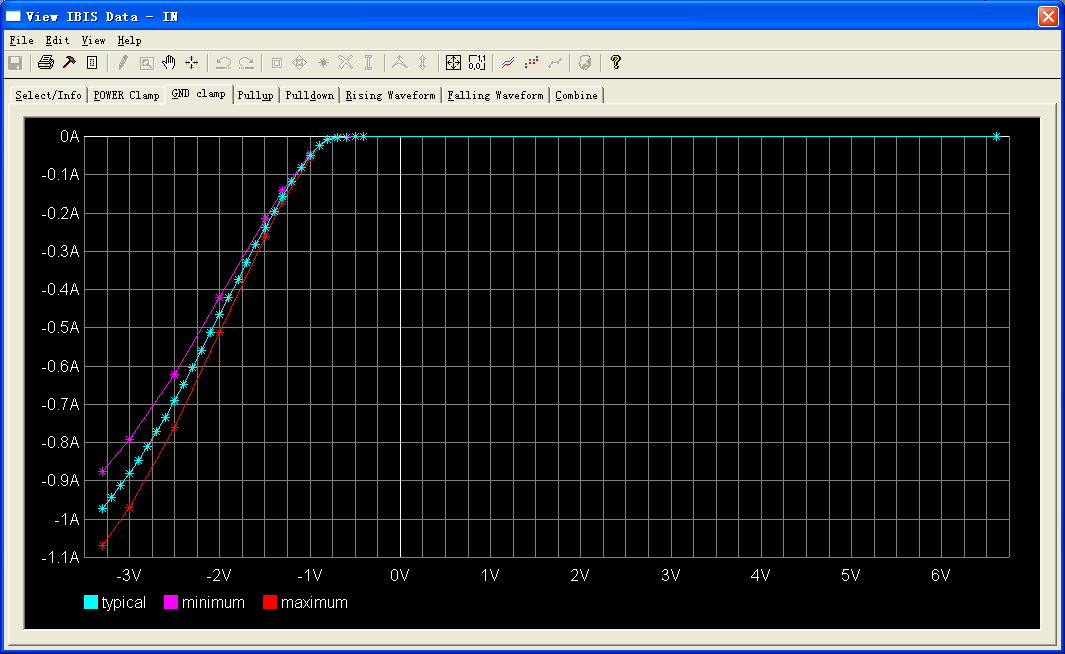 (2)  Model TRI_OUT: C_comp=6.000pFa. Pullup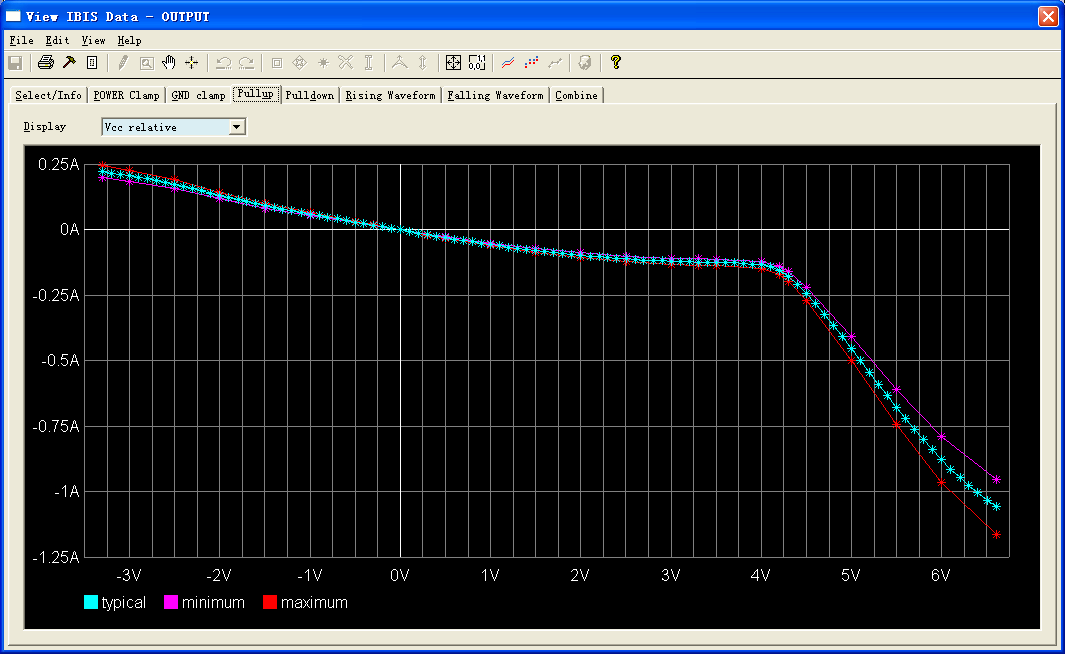 b. Pulldown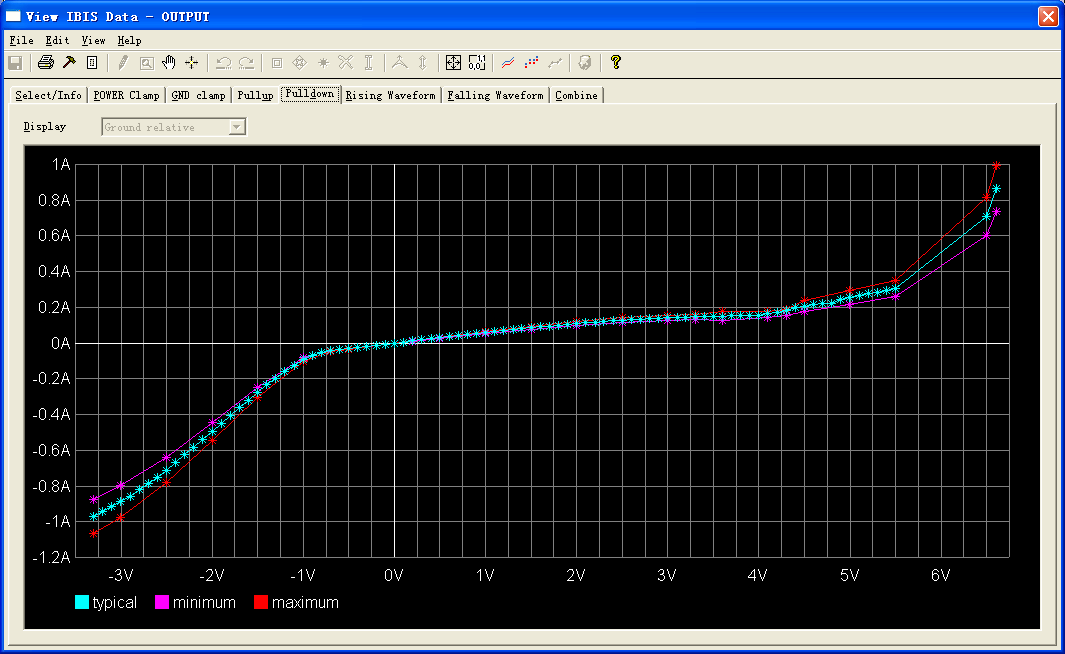 